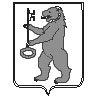 БАЛАХТОНСКИЙ СЕЛЬСКИЙ СОВЕТ ДЕПУТАТОВКОЗУЛЬСКОГО РАЙОНАКРАСНОЯРСКОГО КРАЯ РЕШЕНИЕ30.09.2020                                         с. Балахтон                                       № 01–05рОб избрании секретаря заседаний сессий Балахтонского сельского Совета депутатов В соответствии с пунктом 4 статьи 17 Регламента Балахтонского сельского Совета депутатов Балахтонский сельский Совет депутатов РЕШИЛ:	1. Избрать секретарём заседаний сессий сельского Совета депутатов Морозову Оксану Михайловну.	2. Настоящее решение вступает в силу в день начала работы первой сессии.Председатель Балахтонского сельского Совета депутатов                                            Е.А. Гардт